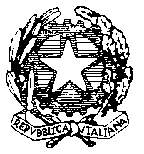 ISTITUTO COMPRENSIVO “Card. Agostino Casaroli”Scuola dell’Infanzia, Primaria e Secondaria di 1°grado Comuni di Castel San Giovanni e Sarmato (PC)Via Verdi,6 – 29015 Castel San Giovanni (PC) Telefono 0523 842788 Fax 0523 882247e-mail : pcic81700c@istruzione.it 	PEC: pcic81700c@pec.istruzione.itCodice fiscale 80011290337 Scheda di monitoraggio didattica a distanzaDocenti di sostegno e potenziamentoDa compilare entro il 19/03 e inviare ai docenti Panetta e Tosca (primaria), Cirinnà e Scotti (secondaria di I grado) 	ClassePlesso Docente DocenteMetodologia adottata per la didattica a distanza (indicare quali strumenti tecnologici/metodi vengono utilizzati, se vengono prodotti materiali semplificati e come vengono inviati agli alunni)Metodologia adottata per la didattica a distanza (indicare quali strumenti tecnologici/metodi vengono utilizzati, se vengono prodotti materiali semplificati e come vengono inviati agli alunni)Piano di lavoro (indicare la cadenza con cui vengono assegnati i compiti e/o organizzate videolezioni)Piano di lavoro (indicare la cadenza con cui vengono assegnati i compiti e/o organizzate videolezioni)O     giornalieraO     settimanaleO     quindicinaleO     altro …..O     giornalieraO     settimanaleO     quindicinaleO     altro …..Aspetti positivi rilevatiAspetti negativi/difficoltàComunicazione con la famiglia (indicare se e come avviene la comunicazione con la famiglia degli alunni seguiti)Raccordo con il coordinatore o il cdc  (indicare come gli insegnanti si organizzano all’interno del cdc, se e quando si confrontano, con che modalità)Interazione alunni con il gruppo classe (indicare se gli alunni interagiscono con il gruppo classe e con che modalità)Riscontro da parte degli alunni (indicare se da parte degli alunni o della famiglia si ha un rimando rispetto alle attività proposte).PROPOSTE (es.: condivisione delle progettazioni, raccolta e condivisione materiali semplificati, sostegno ad alunni Dsa e ad alunni stranieri non alfabetizzati, etc.): 